ПОСТАНОВЛЕНИЕ                           Главы администрации муниципального образования                                          «Хатажукайское сельское поселение»От 22.07. 2022 года    № 17                                                                                           а. Пшичо«О присвоении адреса формируемому земельному участку»        В  соответствии с Федеральным Законом от 06.10.2003 № 131 – ФЗ «Об общих принципах организации местного самоуправления в Российской Федерации»,   Постановлением Правительства РФ от 19.11.2014г. №1221 «Об утверждении Правил присвоения, изменения и аннулирования адресов», п.21 ст. 14 Устава муниципального образования «Хатажукайское сельское поселение»  Шовгеновского района Республики Адыгея, Положением «Об утверждении административного регламента предоставления муниципальной услуги  присвоение (изменение, аннулирование) адреса объектам адресации на территории МО «Хатажукайское сельское поселение» на территории муниципального образования «Хатажукайское сельское поселение» утвержденным Постановлением главы администрации  МО «Хатажукайское сельское поселение»   № 85 от 16.07.2015 г.                                           ПОСТАНОВЛЯЮ:1.Земельному участку, площадью 4736 кв.м.  расположенному по улице Выгонная,  аула Кабехабль присвоить  адрес: Российская Федерация, Республика Адыгея, Шовгеновский муниципальный район,  Хатажукайское сельское поселение, аул Кабехабль, ул. Выгонная, з/у 8А.2. Внести   данный  объект в  адресный  реестр МО «Хатажукайское сельское поселение».  3. Настоящее постановление вступает в силу со дня его подписания.Заместитель главы администрации                                                                                    муниципального образования                                                                                        «Хатажукайское сельское поселение»                                                           А.А. Карашаев     РЕСПУБЛИКА АДЫГЕЯМуниципальное образование«Хатажукайское сельское поселение»385462, а. Пшичо, ул. Ленина, 51             тел.9-31-36Факс (87773) 9-31-36e-mail: dnurbij @ yandex.ruАДЫГЭ РЕСПУБЛИКХьатыгъужъкъое муниципальнэ     къоджэ псэупIэ чIыпIэм изэхэщапI385462, къ. Пщычэу,           ур.Лениным ыцI,51, тел. 9-31-36, тел. Факс (87773) 9-31-36e-mail: dnurbij @ yandex.ru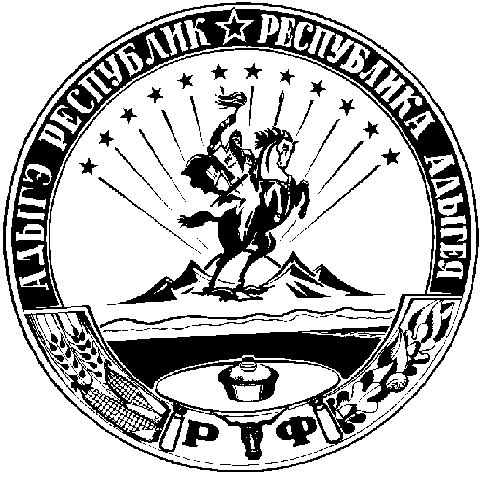 